SPOLNO RAZMNOŽEVANJE RASTLINPred počitnicami smo spoznali nekaj nespolnih načinov razmnoževanja rastlin. V tem tednu pa se bomo srečali s spolnim razmnoževanjem rastlin. 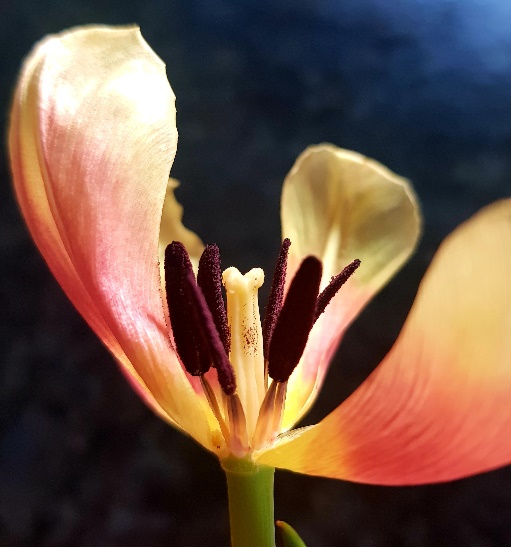 Razmnoževanje je lastnost vseh živih bitij. S spolnim razmnoževanjem se razvijejo osebki z različnimi dednimi zasnovami (Osebki niso enaki kot starši.).Organi za razmnoževanje cvetnic ležijo v cvetovih.FOTOGRAFIJA 1: tulipanZato si najprej oglejmo zgradbo cveta. ZGRADBA CVETA 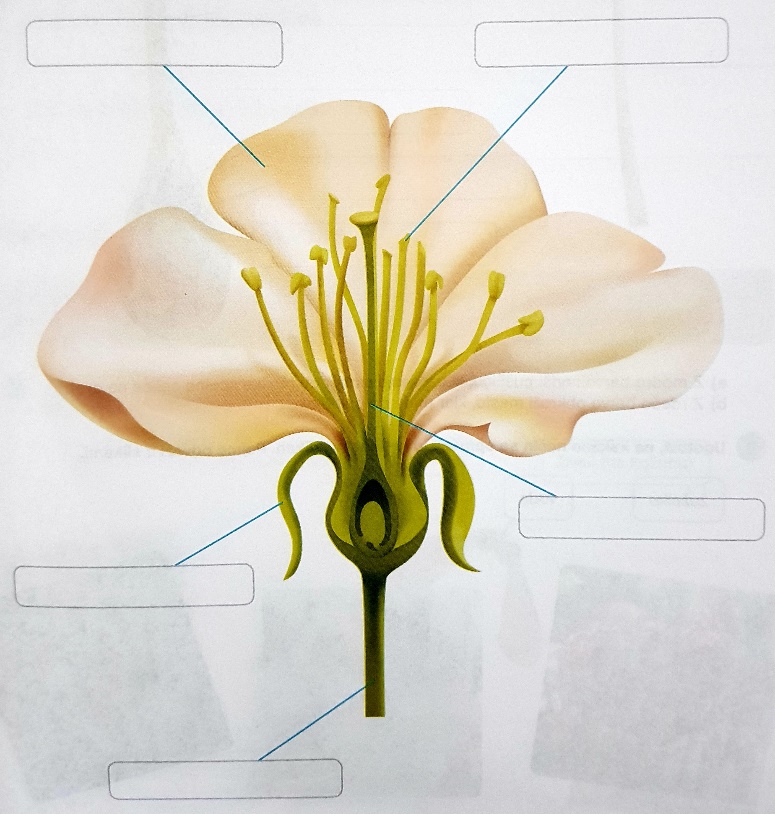 V zvezek skiciraj cvet in označi njegove dele. Pomagaj si z učbenikom na strani 99.NALOGE POSAMEZNIH DELOV CVETAZapiši naloge posameznih delov cveta. Pomagaj si z učbenikom str. 99.PESTIČ – ženski del cveta, PRAŠNIKI – moški del cveta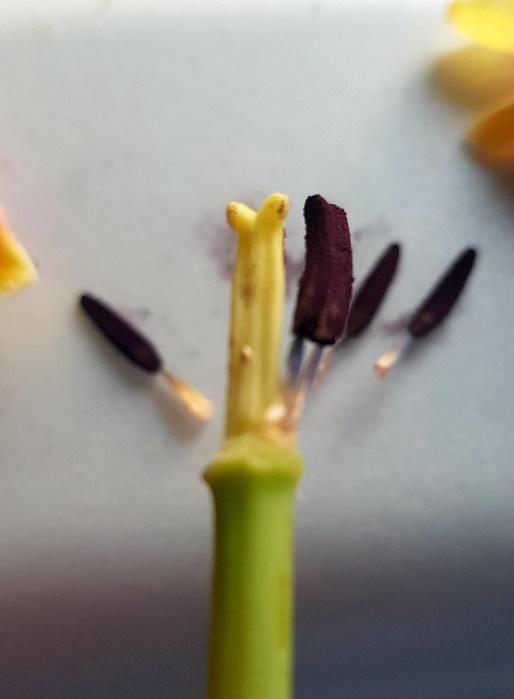 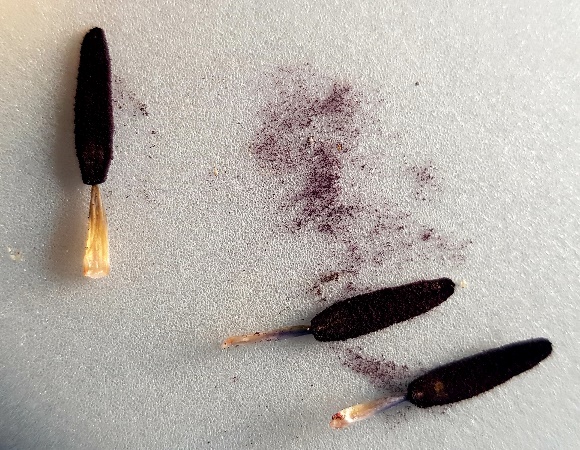 FOTOGRAFIJA 2: prašniki in pestič pri tulipanuFOTOGRAFIJA 3: prašniki s cvetnim prahom (pelodnimi zrni)ZGRADBA PRAŠNIKA IN PESTIČAPoimenuj dele prašnika in pestiča. Pomagaj si z učbenikom str. 99.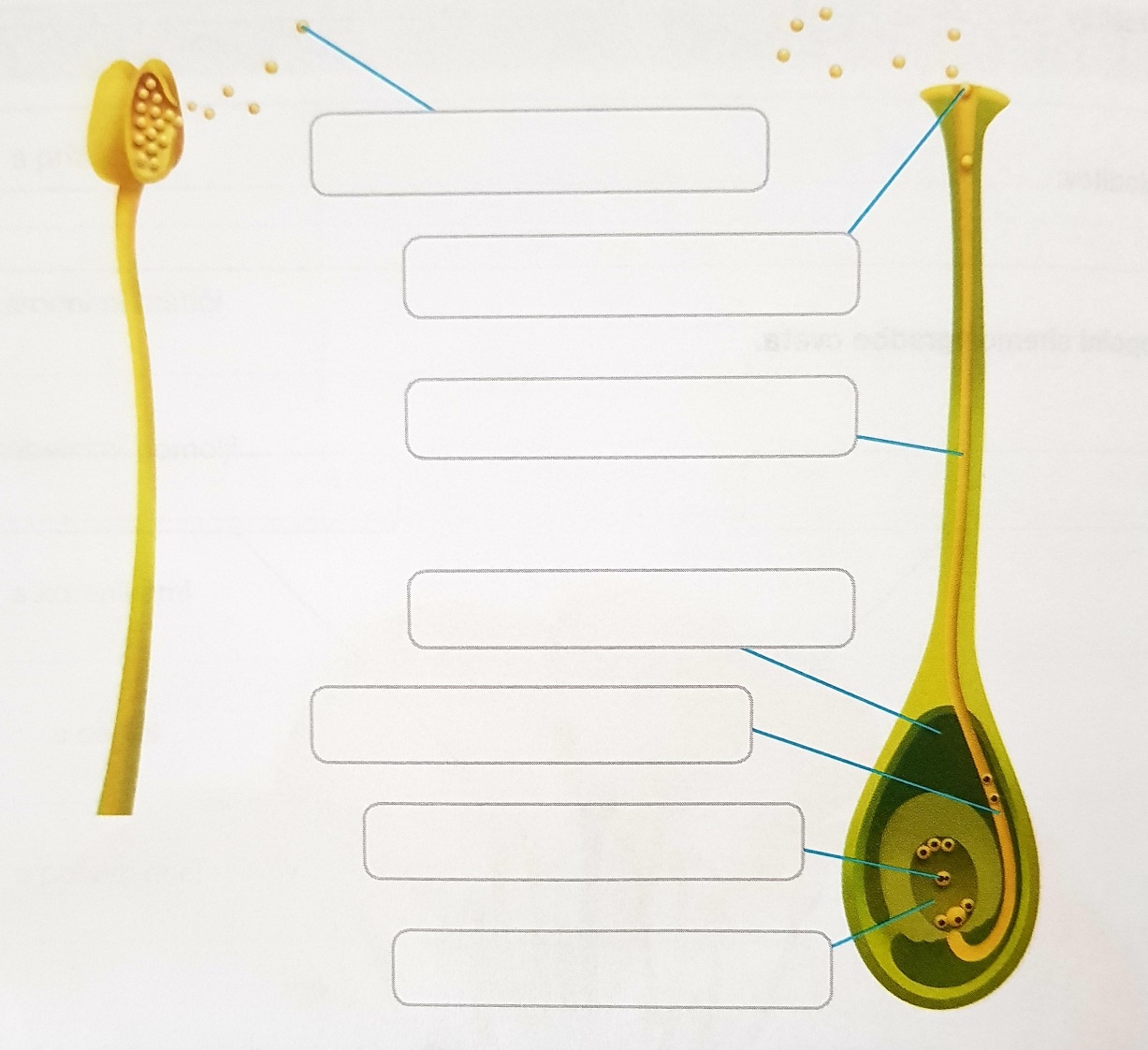 Razišči še, kdaj govorimo, da je prišlo do OPRAŠITVE in kakšna je razlika med rastlinami, ki so žužkocvetke in tistimi, ki so vetrocvetke.OPRAŠITEV: _________________________________________________________________________________________________________________________________________________________ŽUŽKOCVETKE: ___________________________________________________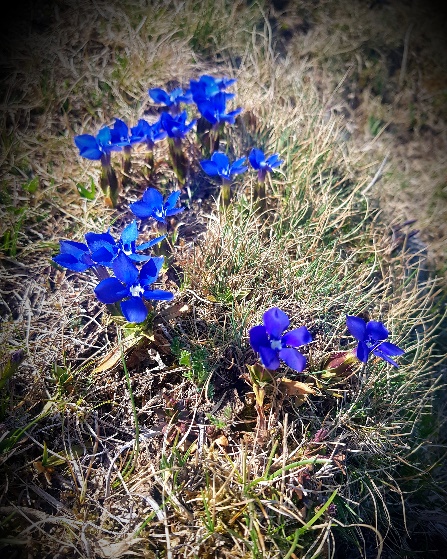 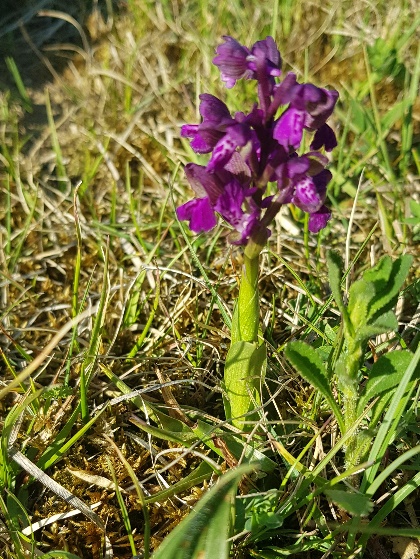 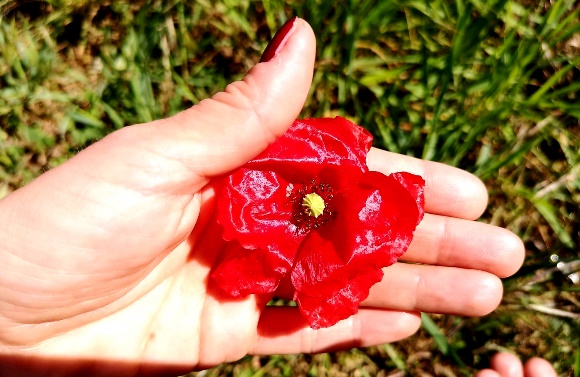 VETROCVETKE: ___________________________________________________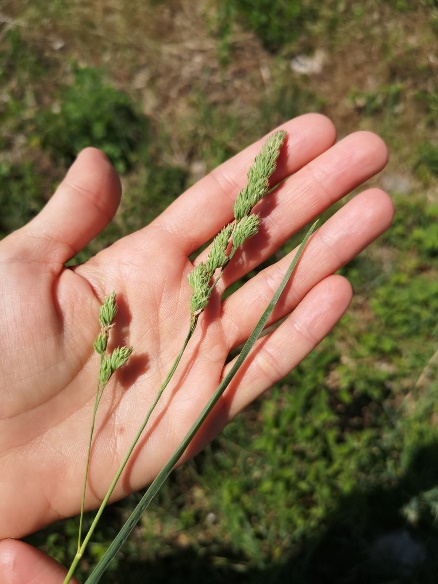 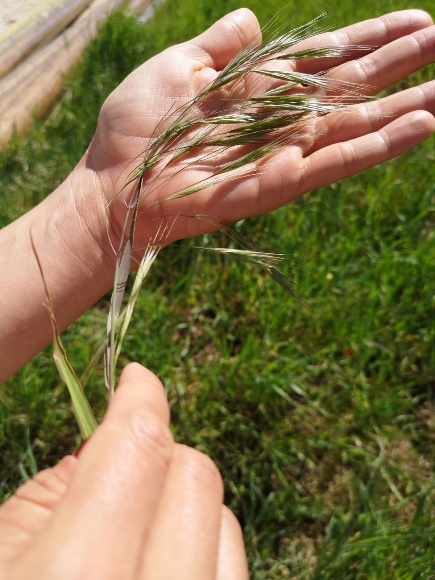 Toliko z obravnavo učne snovi za sedaj. V tem tednu bi se srečali še preko video konference. Tako kot smo že planirali pred počitnicami. Srečali bi se v sredo, in sicer:6. a razred ob 10. uri, 6. b razred ob 9. uri. Pregledali bomo preverjanje znanja in se pogovorili o ocenjevanju in delu za naprej.Povezavo za videokonferenco vam bom poslala v torek na vaše elektronske naslove.Za kakršno koli informacijo sem vam na voljo na elektronski naslov: petra.usaj@os-sturje.siLep začetek tedna.učiteljica naravoslovja Petra UšajDELI CVETANALOGAvenčni lističašni listiprašnikipestič